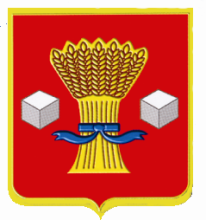 АдминистрацияСветлоярского муниципального района Волгоградской областиПОСТАНОВЛЕНИЕОт 11.05.2023                   № 570В соответствии с Федеральными законами от 06.10.2003 № 131-ФЗ «Об общих принципах организации местного самоуправления в Российской Федерации», от 11.04.2008 № 48-ФЗ «Об опеке и попечительстве», от 27.07.2010          № 210-ФЗ «Об организации предоставления государственных и муниципальных услуг», Федеральным законом от 19.12.2016 № 433-ФЗ «О внесении изменений в статью 7 Федерального закона «Об организации предоставления государственных и муниципальных услуг», постановлением Правительства Российской Федерации от 16.05.2011 № 373 «О разработке и утверждении административных регламентов исполнения государственных функций и административных регламентов предоставления государственных услуг», Законом Волгоградской области от 15.11.2007 № 1557-ОД «О наделении органов местного самоуправления отдельными государственными полномочиями Волгоградской области по организации и осуществлению деятельности по опеке и попечительству», руководствуясь Уставом Светлоярского муниципального района Волгоградской области, п о с т а н о в л я ю:1. Внести следующие изменения в административный регламент по предоставлению государственной услуги «Подбор и учет граждан, желающих принять на воспитание в свою семью ребенка, оставшегося без попечения родителей (за исключением усыновления)», утвержденный постановлением администрации Светлоярского муниципального района Волгоградской области от 22.12.2022 № 2293 «Об утверждении административного регламента по осуществлению органом местного самоуправления переданных полномочий по предоставлению государственной услуги «Подбор и учет граждан, желающих принять на воспитание в свою семью ребенка, оставшегося без попечения родителей (за исключением усыновления)»:1.1. В пункте 2.2.1 абзац второй изложить в следующей редакции:«Отделение Фонда пенсионного и социального страхования Российской Федерации по Волгоградской области;».1.2. В пункте 2.2.1 абзац восьмой изложить в следующей редакции:«Сведения о местонахождении, телефонах и графике работы Отделения Фонда пенсионного и социального страхования Российской Федерации по Волгоградской области размещены в информационно-телекоммуникационной сети «Интернет» по адресу: sfr.gov.ru.»;2. Отделу по муниципальной службе, общим и кадровым вопросам администрации Светлоярского муниципального района Волгоградской области (Иванова Н.В.):- направить настоящее постановление для опубликования в районную газету «Восход»;- разместить настоящее постановление на официальном сайте Светлоярского муниципального района Волгоградской области.3. Настоящее постановление вступает в законную силу с момента его официального опубликования.4. Контроль за исполнением настоящего постановления возложить на  заместителя главы Светлоярского муниципального района Волгоградской области Кутыгу Г.А.Глава муниципального района                                                                В.В.Фадеев                  В.В.ШурыгинаО внесении изменений в административный регламент по предоставлению государственной услуги «Подбор и учет граждан, желающих принять на воспитание в свою семью ребенка, оставшегося без попечения родителей (за исключением усыновления)», утвержденного постановлением администрации Светлоярского муниципального района Волгоградской области от 22.12.2020 № 2293